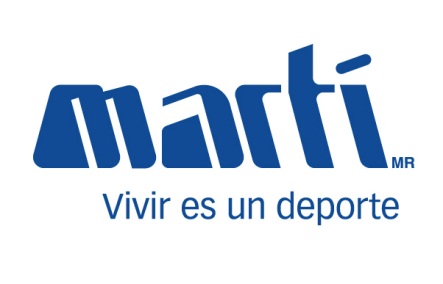  Hacemos de su conocimiento que a partir del martes 04 de septiembre del 2012 estarán funcionando las siguientes líneas en el CD Tultitlan.Esperamos esta información sea de su utilidad.DIRECTORIO CENTRO DE DISTRIBUCION MARTI TULTITLANDIRECTORIO CENTRO DE DISTRIBUCION MARTI TULTITLANDIRECTORIO CENTRO DE DISTRIBUCION MARTI TULTITLANDIRECTORIO CENTRO DE DISTRIBUCION MARTI TULTITLANNombre800´sUsuarioNumeroExtCompañíaSilvia GarciaSERVICIO A CLIENTES5558317495200AVIORJorge SanchezGERENCIA5558317495201AVIORRecursos HumanosRECURSOS HUMANOS5558317495202AVIORArturo MayaSISTEMAS5558317495203AVIORLogistica / inventarioRECIBO5558317495204AVIORSilvia Garcia018000830077SERVICIO A CLIENTES5558317496205AVIORAlfredo NavaTRAFICO5558317496208AVIORAdministaciónADMINISTRACIÓN5558317496209AVIORReciboRECIBO5558317495213AVIORCalidadCALIDAD5558317495214AVIORSala de JuntasSALA DE JUNTAS5558317495215AVIORPlaneaciónPLANEACION5558317495216AVIOREmbarquesATENCION A CLIENTES5558317495217AVIORVigilanciaVIGILANCIA5558317495218AVIORSala de juntas5558317495215AVIORPABLO FELIXDIRECTOR LOGISTICA5558317497DIRMARTISAMUEL CORONAGERENTE LOGISTICA5558317498DIRMARTIAGUSTIN JAIMEGERENTE INGENIERIA5558317499DIRMARTIGerente de tienda Virtual5558317490DIRMARTICONMUTADOR5558317495AVIORServicios5558317495AVIOR